ZUUNJOH       ZAJEDNICA UDRUGA UZGAJAČA NJEMAČKIH OVČARA  HRVATSKE                                                                     HRVATSKA, 10000 ZAGREB , ILICA 61 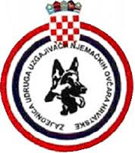                              OIB 66349707887 / IBAN HR8423600001101631447                                                                                              WWW.ZUUNJOH.HR                                                                                                                                                        ČLANICA  HKS , F.C.I. , WUSV                                                                                                                                                                                                                                datum : 26.10.2021.Predmet:Zapisnik sa sjednice IO zajednice dana 26.10.2021. održanog u Restoran Marija  - VrbovecOdazvani sjednici :Mario Milić , Zvonimir Šopar,  Niko Ćurak, Robert Korotaj, Goran Gole , Miroslav Kuzmić Ispričan :Damir Jovanović1. Ispravak Pravilnika o izlaganju na izložbama Zaključak : Stavka 4 – Natjecateljski razredi Dodaje se rečenica : Psi koji imaju položen radni ispit nije moguće izlagati u razredu OtvorenihStavka 7 – ŽalbeMijenja se i glasi : Žalba je moguća na negativnu ocjenu , formalnu grešku suca , formalnu grešku organizatora ili nepoštivanja pravilnika o izlaganju.Žalba se podnosi pismeno na dan manifestacije u kancelariji izložbe uz kauciju od 500,00 kn ( 70 eur ) .Komisija za žalbe je odmah rješava . U slučaju odbijanja žalbe kaucija se uplaćuje u korist ZUUNJOH-a.Podnositelj žalbe ima pravo žaliti se na odluku komisije i to u roku od tri dana Izvršnom odboru ZUUNJOH-a Odluka Izvršnog odbora je konačna . Anonimne prijave i žalbe zaprimljene nakon datuma održavanja manifestacije neće se uzimati u obzir.2. Donošenje pravilnika o održavanju testa naravi ( wesen test ) Zaključak :Donosi se pravilnik o testu naravi ( wesen testu ) koji je identičan u matičnoj zemlji , preveden te  prilagođen našem govornom jeziku .Pravilnik kao takav biti će proslijeđen udrugama te objavljen na web stranici zajednice . Prijava testa naravi vrši se na za to predviđenoj prijavnici koje će izraditi ZUUNJOH . Svi podaci na prijavnici moraju biti ispunjeni radi lakše obrade podataka . 3.   Cjenik usluga ZUUNJOH-a Zaključak : Stavka 15. mijenja se i glasi :Cijena koerunga za strane vlasnike                                           150 EUR(100 EUR uplaćuje udruga organizator u korist ZUUNJOH-a )Dodaje se stavka 16 . koja glasi :Cijena testa naravi ( wesen test )                                               uvećan za 10 %Obrazloženje :Udruge organizatori testa naravi dobit će uputstva o načinu organizacije testa naravi . Zajednica podnosi prijave SV te nakon dobivanja računa troškova prijava i podmirenja istog ispostavlja udruzi organizatoru fakturu uvećanu za 10 % od podmirenog iznosa. Na udrugama organizatorima je da samostalno odrede visinu participacije sudionika testa naravi . 4. Organizacija i provođenje Njemačke uzgojne dozvole ( koerunga ) Zaključak :Ograničava se maksimalni broj prijavljenih pasa na 25 po manifestaciji.                   Prednost kod prijave i učestvovanje na koerungu imaju članovi ZUUNJOH-a –                  Udruga organizator samostalno određuje tko može pristupiti koerungu od stranih vlasnika . b.     Prijava psa na koerung obvezuje vlasnika psa na plaćanje pristojbe bez obzira da li je pas izveden ili ne. Nepodmirenje troškova upisnine podliježe disciplinskoj odgovornosti vlasnika i mjeri zabrane sudjelovanja na priredbama u organizaciji udruga zajednice .  Svi psi koji pristupaju koerungu sa unesenim HR brojem u rodovnici , bez obzira na trenutno vlasništvo plaćaju umanjenu upisninu za pristupanje koerungu  ( 50 EUR )Svi članovi ZUUNJOH-a ukoliko se odluče pristupanju sa svojim psima koerungu u drugim državama dužni su o tome obavijestiti ZUUNJOH prije pristupanja koerungu ili najviše deset dana nakon položenog koerunga . Vlasnik psa obavještava ZUUNJOH na službeni e-mail zajednice ,  a koji glasi zuunjoh@gmail.com Oglušavanje na ovu odluku podliježe disciplinskoj odgovornosti .Organizator koerunga dužan je dostaviti popis prijavljenih pasa   najkasnije dvanaest ( 12 ) dana prije održavanja manifestacije na službeni email zajednice ( zuunjoh@gmail.com ) ispisan u formularu. Izvršni odbor zajednice odlučuje o mogućoj kontroli koerunga od strane kontrolora zajednice . Organizator će biti pravovremeno obaviješten o dolasku kontrolora najkasnije dva dana prije održavanja manifestacije, Organizator je dužan omogućiti kontroloru pristup manifestaciji , uvid u katalog te očitanje čipova i pregled dokumenata pasa . Ukoliko organizator ne primi obavijest o dolasku kontrolora sa službenog emaila zajednice smatra se da kontrolor nije potreban . Kontrolori ispred zajednice su članovi Izvršnog odbora zajednice . Trošak kontrolora snosi ZUUNJOH . Udrugama u sastavu zajednice poslati uputstva o organizaciji koerunga .5.  Prijava legala  - Glavni voditelj uzgoja Zaključak :Ukida se ONLINE prijava legala od dana 01.12.2021.Prijave legala mogu se jedino ispuniti na za to predviđenom obrascu i poslati u HKS na obradu.Uz potpisanu od strane vlasnika  i ovjerenu od strane voditelja uzgoja udruge uz prijavu legla potrebno je dostaviti sljedeće :Čitko vidljive obostrane preslike rodovnica obiju roditelja ,Potpisanu original potvrdu o parenju od strane vlasnika mužjaka i ženke , Čitko vidljive preslike radnih ispita i uzgojnih dozvola obiju roditelja  .Nepravilno ispunjene prijave legala kao i nedostatak dokumentacije vratit će se voditeljima uzgoja na doradu .SV-dox  služi kod prijave legala samo za provjeru valjanosti navedenih podataka u prijavi legala . Odobrava se Glavnom voditelju uzgoja podmirenje realnih troškova ( parking , gorivo ) odlaska sa privatnim vozilom u HKS ,a u svrhu pregleda prijava pristiglih legala . 6.  Plan manifestacija 2022 Zaključak :Glavna uzgojna izložba održat će se 28/29.05.2022 . Obavijestiti udrugu Karlovac o neprihvaćanju datuma manifestacije ( izložbe ) koju su priložili jer se ista podudara sa Glavnom uzgojnom izložbom . Prihvaća se plan manifestacija ( izložbi ) za datume predložene od udruga Rijeka i Arminius Koprivnica . Uputiti ponovno dopis udrugama da podnesu svoj plan manifestacija do 01.11.2021. Sjednica Izvršnog odbora završila je u 22:00                                                                                                                                                                       Predsjednik ZUUNJOH-a                                                                                                                                                                        Miroslav Kuzmić -dostaviti na znanje :Udrugama u sastavu ZUUNJOH-aGlavni voditelj uzgoja  Mario MilićHKS-objaviti javno na web stranici ZUUNJOH-aE-pošta:  zuunjoh@gmail.com                                                                                                       Web : www.zuunjoh.hr